Подготовил учитель начальных классов МОУ «Ерышовская СОШ»: Бодрова Е. А.Классный час в начальных классахТема:«Дружба».Цели урока:воспитание чувства любви и уважения к своим друзьямопределение ценности дружбы                    дать понятие о настоящей бескорыстной дружбеЗадачи  урока:формировать добрые взаимоотношения между детьми в классе, воспитывать уважение к одноклассникам.развивать связную речь учащихся;учить высказывать свое мнение, учить рассуждать, доказывать;воспитывать взаимоуважение, вежливое обращение ребят друг к другу.                             Ход урока.I. Постановка проблемной ситуации1. Чтение  басни Л.Н.Толстого  «Отец  и сыновья».Отец приказал сыновьям, чтобы жили в согласии; они не слушались. Вот он велел принести веник и говорит: «Сломайте»! Сколько они ни бились, не могли сломать. Тогда отец развязал веник и велел ломать по одному прутику. Они легко переломали прутья поодиночке. Отец и говорит: «Так-то и вы: если в согласии жить будете, никто вас не одолеет; а если будете ссориться, да всё врозь — вас всякий легко погубит».- Что хотел сказать этими словами отец?- Догадайтесь, о чём мы с вами будем говорить на уроке?-Сегодня на уроке мы с вами поговорим о дружбе, о нашем классном коллективе, о том, что нужно для того, чтобы мы были как одна крепкая семья, чтобы никогда в нашем классе не было ссор, чтобы вы умели дорожить дружбой со своими одноклассниками и другими ребятами.На доске: ДРУЖБАII. . Изучение нового материала 1. -Давайте прослушаем песню Владимира   Шаинского «Когда мои друзья со мной».-Как вы понимаете  слова: «Без друзей меня чуть-чуть, а с друзьями много!»? (Трудно жить человеку, если у него нет друзей: не с кем поделиться радостью, провести время, не с кем посоветоваться. )2. А вот стихотворение  А.  Барто  «Требуется  друг» (читает подготовленный ученик)Все  живут,  не  тужат, а  со мной не  дружат.Предлагаю  Ильиной: «Ты  дружи  со  мной  одной».Есть  разряд  у  Ильиной  и  девчонок  свита.Подружусь  и  я с  Ильиной – стану  знаменита.Все  пятерки  до  одной  у Светловой  Нади.Я прошу: «Дружи  со  мной! Подружись  хоть на  день!Будешь  ты  меня  спасать - дашь контрольную списать».А  девчонка  на  дыбы! Говорит: « Молчала  бы!».Не  вставать  же  на  колени  уговаривать  подруг.Напишу  я  объявленье: «Срочно  требуется  друг».-Почему  никто  не  хочет  дружить  с  этой  девочкой?(Она в  дружбе  ищет  только  выгоду).-Встречали  ли вы  в  жизни  таких  девочек  и  мальчиков?3. - Вспомним, с кем дружили сказочные герои, договорите:Забавные бурундучки: Чип и….(Дейл) Добрая Белоснежка и ….(7 гномов)Забавный Винни-Пух и ….(Пятачок)Добрый Малыш и….(Карлсон)Доверчивый Буратино и …..(Мальвина)Зелёный крокодил Гена и …(Чебурашка)- Видите, даже у сказочных героев есть друзья- И у  каждого человека  должен быть   друг, а если  его нет, то  каждый мечтает,  чтобы  он  у  него  появился. Самый  верный, самый  надёжный, самый  настоящий  друг.                Встаньте  дети,  встаньте  в круг,                Я  твой  друг  и  ты  мой  друг.                Влево, вправо  повернитесь                И  друг  другу  улыбнитесь.4. - Кто хочет рассказать о своём друге? (рассказы детей)5. - Каким должен быть настоящий друг? Выберите из предложенных слов те, которыми можно охарактеризовать  настоящего друга.-А теперь выберем слова, которые относятся к понятию «дружба». (Слова напечатаны на лепестках, из которых складывается цветок) Выручать.                                     Сплетничать.Поддерживать.                            Завидовать.Говорить  правду.                       Обзывать.Доверять.                                      Командовать.Делиться.                                     Жадничать.Уважать.                                      Ябедничать.Помогать.- У нас появился цветок дружбы. 6. -Давайте попробуем вместе составить законы дружбы (дети работают самостоятельно в парах, разбирая соответствующие карточки на две группы). В результате работы появились следующие правила.В нашем классе можно:1)Говорить добрые и вежливые слова2)Приветствовать друг друга каждый день3)Дружно принимать участие во всех делах школы и класса4)Следить за своим здоровьем5)Дружить, смеяться и шутитьВ нашем классе нельзя:1)Ссориться, ругаться и драться2)Говорить плохие слова3)Обзывать своих одноклассников4)Грубить учителям и одноклассникам5) Брать чужие вещи без разрешения, даже у друга7. Дружба ценилась всегда. Какие пословицы о дружбе вам знакомы? (Можно составить пословицы из частей, работая в парах или группах)Крепкую дружбу и топором не разрубишь.Друг за друга держаться – ничего не бояться.Нет друга, так ищи, а нашел -  береги.Старый друг лучше новых двух.Если мы будем поступать именно так, то станем дружны, у нас будет все получаться. Если вы согласны, прикрепите цветок на наше чудо – дерево, пусть оно помогает нам дружить.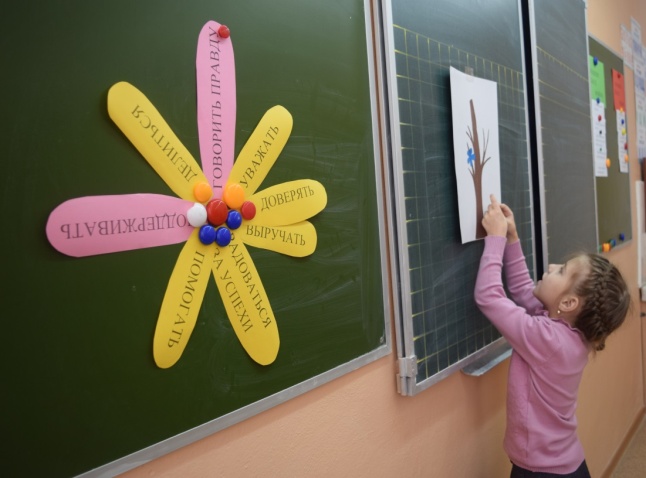 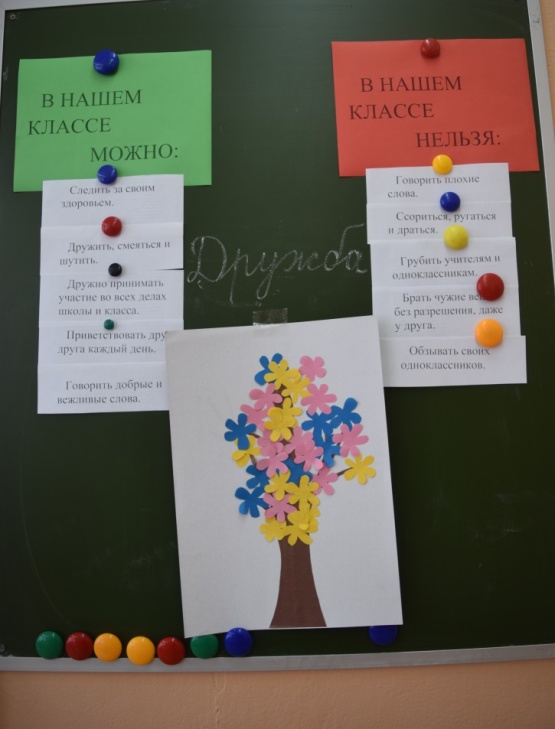 Добрый   Приветливый   Честный   Заботливый Грубый Жадный Вредный Отзывчивый Весёлый  Преданный Искренний.